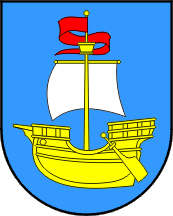 Obrazac 10.ZAHTJEV ZA DODJELU SUBVENCIJEPOVJERENSTVU ZA DODJELU NEPOVRATNIH SUBVENCIJAMjera 10. Subvencije za financiranje pripreme i kandidiranje EU projekataMjera 10. Subvencije za financiranje pripreme i kandidiranje EU projekataMjera 10. Subvencije za financiranje pripreme i kandidiranje EU projekataI  OPĆI PODACI O PODNOSITELJU ZAHTJEVAI  OPĆI PODACI O PODNOSITELJU ZAHTJEVAI  OPĆI PODACI O PODNOSITELJU ZAHTJEVAOblik registracije (trgovačko društvo, obrt, djelatnost slobodnog zanimanja)Oblik registracije (trgovačko društvo, obrt, djelatnost slobodnog zanimanja)NazivNazivSjedište i adresaSjedište i adresaGodina i mjesec osnivanjaGodina i mjesec osnivanjaOIB i matični brojOIB i matični brojVlasnik/caVlasnik/caOdgovorna osobaOdgovorna osobaPretežita/glavna djelatnost prema NKD-u:Pretežita/glavna djelatnost prema NKD-u:Telefon, e-mail, web adresaTelefon, e-mail, web adresaIBANIBANDepozitna institucijaDepozitna institucijaBroj zaposlenih (na dan podnošenja zahtjeva)Broj zaposlenih (na dan podnošenja zahtjeva)Ukupno:______    Od toga: s prebivalištem u Općini Kostrena:_____II NAMJENA I IZNOS POTPOREII NAMJENA I IZNOS POTPOREII NAMJENA I IZNOS POTPORENamjena potpore i traženi iznos  potpore (sukladno  Mjeri 10. iz Javnog  poziva):Opis projekta:Očekivani rezultati projekta:Namjena potpore i traženi iznos  potpore (sukladno  Mjeri 10. iz Javnog  poziva):Opis projekta:Očekivani rezultati projekta:III DOKUMENTACIJA UZ ISPUNJEN ZAHTJEV (zaokružiti)III DOKUMENTACIJA UZ ISPUNJEN ZAHTJEV (zaokružiti)Preslika registracije ( izvod iz sudskog, obrtnog ili drugog odgovarajućeg registra koji ne smije biti stariji od tri mjeseca)Preslika registracije ( izvod iz sudskog, obrtnog ili drugog odgovarajućeg registra koji ne smije biti stariji od tri mjeseca)Preslika obavijesti Državnog zavoda za statistiku o razvrstavanjuPreslika obavijesti Državnog zavoda za statistiku o razvrstavanjuPotvrda Hrvatskog zavoda za mirovinsko osiguranje o prijavi zaposlenja 	Potvrda Hrvatskog zavoda za mirovinsko osiguranje o prijavi zaposlenja 	Preslika računa za izvršenu uslugu Preslika računa za izvršenu uslugu Preslika izvoda žiro računa kojim se dokazuje izvršeno plaćanePreslika izvoda žiro računa kojim se dokazuje izvršeno plaćanePotvrda prijave projekta na natječaj za korištenje sredstava iz fondova Europske unijePotvrda prijave projekta na natječaj za korištenje sredstava iz fondova Europske unijePotvrda da korisnik mjere nema dugovanja prema Općini KostrenaPotvrda da korisnik mjere nema dugovanja prema Općini KostrenaIzjava o korištenim potporama male vrijednostiIzjava o korištenim potporama male vrijednostiIzjava o davanju suglasnosti za obradu osobnih podatakaIzjava o davanju suglasnosti za obradu osobnih podatakaNapomene:*Podnositelj zahtjeva uz popunjeni zahtjev prilaže potrebnu dokumentaciju iz točke 3.*Podnositelj zahtjeva uz popunjeni zahtjev prilaže potrebnu dokumentaciju iz točke 3.*Podnositelj zahtjeva uz popunjeni zahtjev prilaže potrebnu dokumentaciju iz točke 3.*Podnositelj zahtjeva uz popunjeni zahtjev prilaže potrebnu dokumentaciju iz točke 3.*Sve iznose potrebno je unijeti u kunama.*Podnositelj zahtjeva vlastoručnim potpisom i pečatom potvrđuje istinitost podataka.*Podnositelj zahtjeva vlastoručnim potpisom i pečatom potvrđuje istinitost podataka.*Podnositelj zahtjeva vlastoručnim potpisom i pečatom potvrđuje istinitost podataka.*Podnositelj zahtjeva vlastoručnim potpisom i pečatom potvrđuje istinitost podataka.